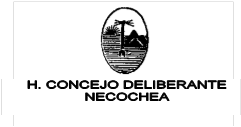 Bloque unidad ciudadana	                                                          Conc. Andrea Cáceres                                                                                                                     Conc. Ignacio BarrenaVISTO:                                 El incumplimiento de la ordenanza Nº 4971 del año 2003 yCONSIDERANDO:                            Que  el predio municipal que fuera utilizado como vaciadero por la Empresa Álvarez y Patiño, ubicado entre calles 99 y 107 y entre 82 y 90 de la ciudad de Necochea , no se encuentra saneado como fuera solicitado en la mencionada ordenanza;                            Que la ordenanza 4971/03 en su artículo 1º, establece Arbitre    el   Departamento Ejecutivo los medios para que en un  plazo de tiempo que no exceda los sesenta (60) días se proceda, con cargo a quien resulte responsable, al cercado, desratización, desinsectación y eliminación de bolsas de residuos y plásticos, del predio del ex vaciadero municipal, que fuera utilizado por la Empresa Alvarez y Patiño, para depositar residuos sólidos urbanos, ubicado en calles 99 y 107 y entre 82 y 90 de la ciudad  de Necochea;                               Que la misma, en su artículo 2º establece, Proceda el Departamento Ejecutivo a la señalización con carteles que indiquen la prohibición de arrojar residuos de cualquier índole, ubicándolos en el predio y en las calles aledañas, informando la vigencia de la Ley 1184/92, aplicable a los infractores;                               Que también establece en su artículo 3º, Solicite   el   Departamento   Ejecutivo a la Secretaría de Medio Ambiente de la Provincia de Buenos Aires un diagnóstico sobre daño ambiental, desarrollando las actividades de reparación y saneamiento que sus resultados indiquen y si correspondieran, realice las denuncias e inicie las acciones legales y administrativas pertinentes;                               Que se desconoce la existencia de  registros del grado de afectación de las aguas subterráneas, aire, flora y fauna;                           Que la abundancia de roedores, alimañas y residuos de  todo tipo (bolsas de nilón, cubiertas de autos, chatarra de vehículos y electrodomésticos, bidones de agroquímicos, restos de obras de construcción, etc) que siguen siendo tirados por vecinos, atentan contra los emprendimientos productivos de la zona;                        Que es necesario el estricto control por parte del Departamento Ejecutivo Municipal, señalizando y sancionando a los infractores que continúen derramando  residuos en el mencionado predio;                         Que la calle 90 entre 91 y 107 se encuentra cerrada al tránsito;                                                  Que  también  las calles de alrededor del mencionado predio se observan  diseminados  residuos de todo tipo;                         Que existen denuncias al respecto en la Defensoría del Pueblo de la Provincia de Buenos Aires.POR TODO ELLO EL BLOQUE DE CONCEJALES DE UNIDAD CIUDADANA eleva para su consideración el siguiente proyecto de: DECRETOARTÍCULO PRIMERO: Arbitre el Departamento Ejecutivo las medidas necesarias  a través del área que corresponda para dar cumplimiento a la ordenanza Nº 4971 del año 2003.ARTÍCULO SEGUNDO: Arbitre el Departamento Ejecutivo a través del área que corresponda realice la apertura de la calle 90 entre calles 91 y 107 y la correspondiente limpieza de las calles aledañas.ARTÍCULO TERCERO: Arbitre el Departamento Ejecutivo a través del área que corresponda una campaña comunicacional que de cuenta acerca de las sanciones previstas en caso de verter basura en lugares de acceso público urbanos y periurbanos, como la importancia sobre generar conciencia sobre el medio ambiente y el manejo de los residuos sólidos urbanos.ARTÍCULO CUARTO: De forma.